Supplementary MaterialsMethod In this imaging pre-processing pipeline, we used the functional to structural co-registration. Results are the same as co-registered to the high resolution EPI pre-processing pipeline.STable 1. Stress-induced activity changes in childhood maltreatment group and healthy control group.Note: MNI, Montreal Neurological Institute coordinates. p<0.05 family-wise error rate-corrected at the cluster level.STable 2. Comparison of stress-related activation in childhood maltreatment group and healthy control group.Note: p<0.05 family-wise error rate-corrected at the cluster level.SFigure1 Brain activation of group comparison and CM, Non-CM group.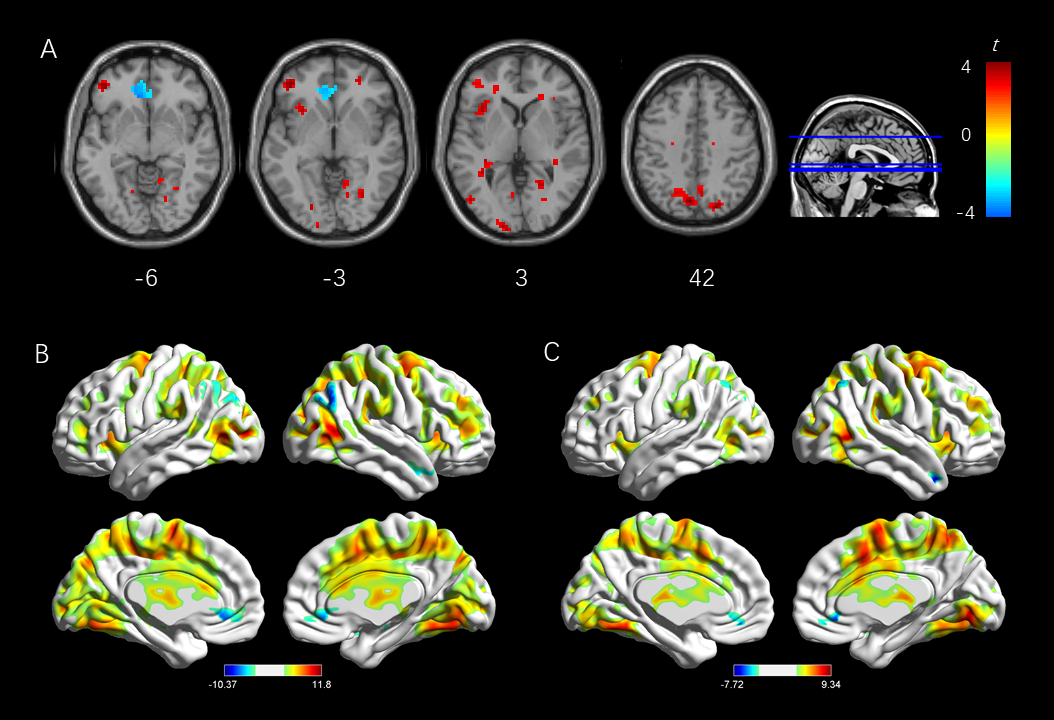 Note: Panel A shows comparison between the childhood maltreatment group and healthy control group. Graph B and C shows activated regions of the stress in childhood maltreatment group and healthy control group (p<0.05, family-wise error rate corrected).Group EffectRegionHemisphereMNIMNIMNItpGroup EffectRegionHemispherexyztpCMActivationMiddle frontal gyrusRight39-65410.51<0.001Lingual gyrusRight 21-69-610.08<0.001FusiformRight 30-69-129.94<0.001Insula Left-391538.13<0.001DeactivationAngular Right 54-692710.37<0.001Medial frontal gyrusLeft   -933-68.36<0.001Right930-36.97<0.001Superior temporal gyrusRight4515-247.78<0.001Non-CMActivation Lingual gyrusRight 9-75-69.34<0.001Fusiform Right 27-66-39.08<0.001Frontal superior gyrusRight1812607.95<0.001Insula Left -302706.18<0.001Deactivation Superior temporal gyrusRight 4512-337.720.002Medial frontal gyrusRight 339-127.13<0.001Left -639-126.88<0.001Contrast and RegionHemisphereMNIMNIMNItpContrast and RegionHemispherexyztpCM>Non-CMDorsolateral prefrontal cortexLeft-4245-34.810.016PrecuneusLeft-6-72424.70<0.001Insula Left-362134.330.022CM <Non-CMVentromedial prefrontal cortexLeft-933-64.460.007